How to Minimize in Zoom 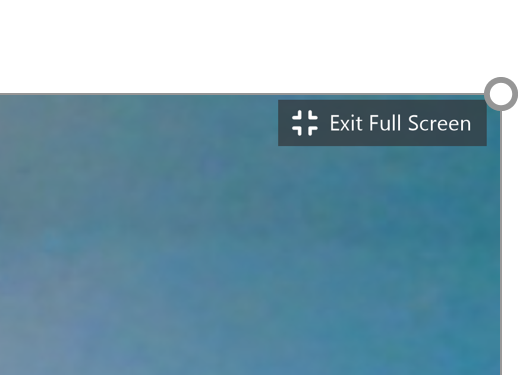 Click Exit full screen (roll mouse near top right corner) Click on the minus sign in the white bar across top You should see the CLEVER PortalIf not click on the rainbow 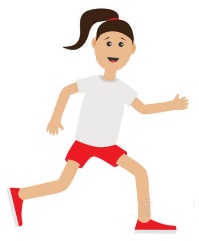 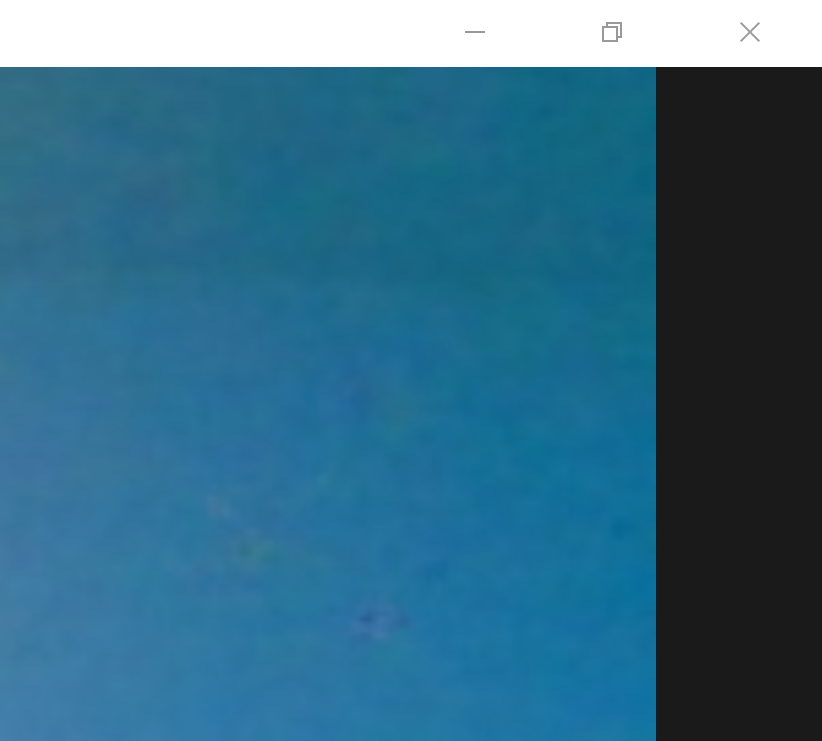 Google Chrome browser at the bottom of the school chromebook (Go to Clever)Click on Mrs. Miller running icon to go to Team TK student pageChoose your app (stmath, raz-kids, etc)Close the App/Get Back to ZoomBlack X out of the appClick on the blue Zoom icon in the task barRoll across the tiny picture that appears and  click on the green arrow to enlarge your screen and 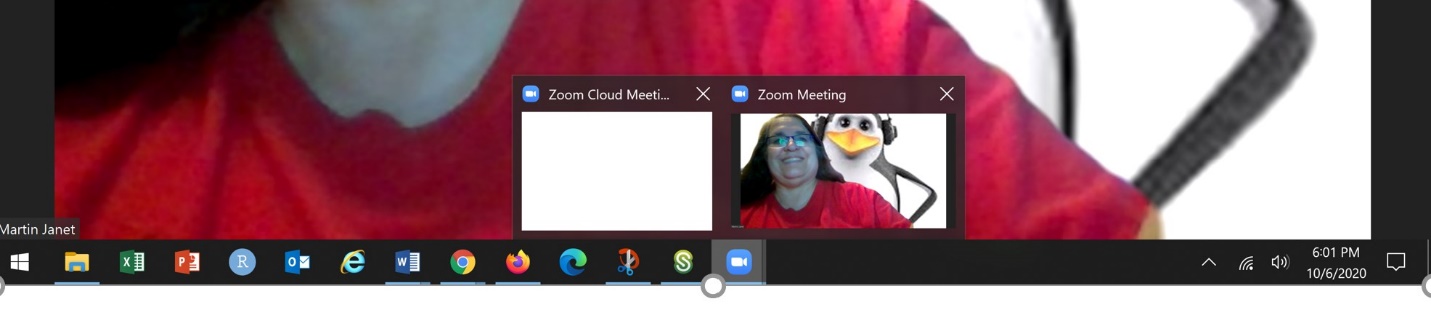 see your teacher and classmates again. 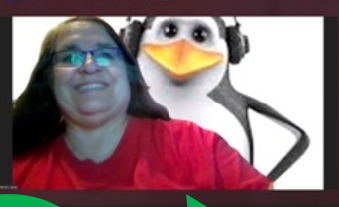 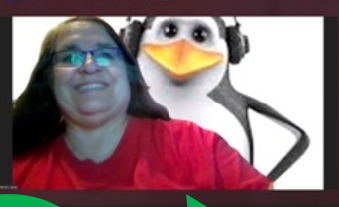 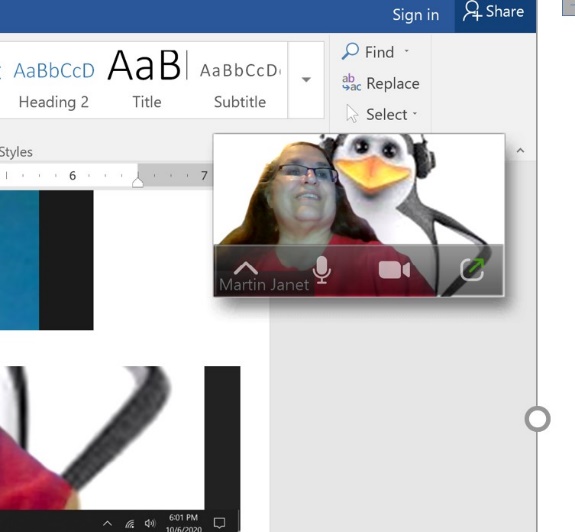 